	                     Пятый созыв                                               	                                                       Тридцать первое заседание       В соответствии со ст.35 Регламента Совета городского округа город Октябрьский Республики Башкортостан, Совет городского округа город Октябрьский Республики БашкортостанР Е Ш И Л:Включить в повестку дня тридцать первого заседания Совета городского округа город Октябрьский Республики Башкортостан пятого созыва следующие вопросы:Председатель Совета городского округа           		                    		           	                        А.А. Имангуловг. Октябрьский15 декабря 2022 года№ 339       БашЉортостан республиКаhы                  ОКТЯБРЬСКИЙ ЉАЛАhЫ                    Љала округы Советы452620, Октябрьский ҡалаhы,Чапаев урамы, 23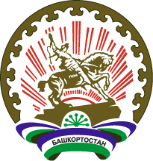 Республика БашкортостанСОВЕТ ГОРОДСКОГО ОКРУГАГОРОД ОКТЯБРЬСКИЙ452620, город Октябрьский, улица Чапаева, 23                    Љарар                          РешениеО повестке дня тридцать первого заседания Совета городского округа город Октябрьский Республики Башкортостан пятого созываО повестке дня тридцать первого заседания Совета городского округа город Октябрьский Республики Башкортостан пятого созываО повестке дня тридцать первого заседания Совета городского округа город Октябрьский Республики Башкортостан пятого созываО повестке дня тридцать первого заседания Совета городского округа город Октябрьский Республики Башкортостан пятого созываО повестке дня тридцать первого заседания Совета городского округа город Октябрьский Республики Башкортостан пятого созываО прогнозных параметрах социально-экономического развития городского округа город Октябрьский Республики Башкортостан на 2023 год и на плановый период до 2025 года.Докладчик: Литов С.В. -  заместитель главы администрации по экономике и развитию предпринимательства.О бюджете городского округа город Октябрьский Республики Башкортостан на 2023 год и на плановый период 2024 и 2025 годов.Докладчик: Зарипова Н.Т. - заместитель главы администрации по финансовым вопросам – начальник финансового управления.О внесении изменений в Положение о бюджетном процессе в городском округе город Октябрьский Республики Башкортостан, утвержденное решением Совета городского округа город Октябрьский Республики Башкортостан от 27.02.2010 №270.Докладчик: Зарипова Н.Т. - заместитель главы администрации по финансовым вопросам – начальник финансового управления.О внесении изменений в Перечень муниципального имущества, предназначенного для передачи во владение и (или) пользование субъектам малого и среднего предпринимательства, организациям, образующим инфраструктуру поддержки субъектов малого и среднего предпринимательства, и физическим лицам, не являющимся индивидуальными предпринимателями и применяющим специальный налоговый режим «Налог на профессиональный доход», утверждённый решением Совета городского округа город Октябрьский Республики Башкортостан от 29.01.2009 № 131.Докладчик: Черкашнев М.А.- первый заместитель главы администрацииОб утверждении Прогнозного плана (программы) приватизации муниципального имущества городского округа город Октябрьский Республики Башкортостан на 2023 год.Докладчик: Черкашнев М.А.- первый заместитель главы администрации. О внесении изменений в решение Совета городского округа город Октябрьский Республики Башкортостан от 27.05.2021 № 117 «Об утверждении порядка управления, распоряжения и оформления прав пользования имуществом городского округа город Октябрьский Республики Башкортостан и об определении годовой арендной платы за его использование».Докладчик: Черкашнев М.А.- первый заместитель главы администрации О безвозмездной передаче в собственность Республики Башкортостан ПАО «Газпром газораспределение Уфа» проектно-сметной документации водоснабжения и газоснабжения микрорайона Южный городского округа город Октябрьский Республики Башкортостан.Докладчик: Черкашнев М.А.- первый заместитель главы администрации. О внесении изменений в Правила внешнего оформления зданий и сооружений городского округа город Октябрьский Республики Башкортостан, утвержденные решением Совета городского округа город Октябрьский Республики Башкортостан от 19 августа 2021 года № 141.Докладчик: Черкашнев М.А.- первый заместитель главы администрации.Об официальном сайте городского округа город Октябрьский Республики Башкортостан.Докладчик: Латыпов О.Р. -  заместитель главы администрации по социальным вопросам и внутренней политике.Об утверждении одной трети состава Общественной палаты городского округа город Октябрьский Республики Башкортостан.Докладчик: Латыпов О.Р. -  заместитель главы администрации по социальным вопросам и внутренней политике.Об участии городского округа город Октябрьский Республики Башкортостан в конкурсном отборе проектов развития общественной инфраструктуры, основанных на местных инициативах.Докладчик: Герман К.Н. -  заместитель главы администрации. О внесении изменений в Положение о денежном содержании и материальном стимулировании муниципальных служащих, замещающих должности муниципальной службы и лиц, замещающих муниципальные должности Республики Башкортостан в органах местного самоуправления городского округа город Октябрьский Республики Башкортостан, утвержденное решением Совета городского округа город Октябрьский Республики Башкортостан от 28 апреля 2022 года №273.Докладчик: Пальчинский А.Е. – управляющий делами администрации.